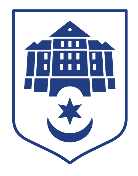                                          ТЕРНОПІЛЬСЬКА  МІСЬКА   РАДА                                                    Управління освіти і науки. Тернопіль, бульвар Т. Шевченка, 1, тел. 52-56-94, upravl.osvita@ukr.netІнформуємо  що у 2021 році на управління освіти було подано дві скарги в Антимонопольний комітет по процедурах: UA-2021-03-22-003782-c; UA-2021-03-19-002320-c,   які виконані повністю  (звіт додається).У 2021році в управлінні освіти і науки була здійснена перевірка ДЕРЖАВНОЮ АУДИТОРСЬКОЮ СЛУЖБОЮ УКРАЇНИ через систему із застосуванням моніторингу закупівель, UA-2020-12-17-002086-b код CPV за ДК 021:2015 Єдиний закупівельний словник 15110000-2 М'ясо (Печінка яловича ) ; UA-2021-05-27-010619-b   код CPV за ДК 021:2015: Єдиний закупівельний словник 03220000-9 — Овочі, фрукти та горіхи ( полуниці, смородина, абрикоса, вишні, сливи, виноград)З огляду на встановлені порушення законодавства у сфері закупівель, керуючись статтями 2 та 5 Закону України «Про основні засади здійснення державного фінансового контролю в Україні», Управління Західного офісу Держаудитслужби в Тернопільській області зобов’язує вжити заходи щодо усунення виявлених порушень у встановленому законодавством порядку зокрема, в межах законодавства вжити заходів щодо розірвання договору від 30.06.2021 №37 з дотриманням положень Господарського кодексу України та Цивільного кодексу України та протягом п’яти робочих днів з дня оприлюднення висновку оприлюднити через електронну систему закупівель інформацію та/або документи, що свідчать про усунення порушень законодавства у сфері публічних закупівель, викладених у висновку, або аргументовані заперечення до висновку, або інформацію про причини неможливості усунення виявлених порушень. Порушення Усунуто посилання  https://prozorro.gov.ua;В. о. начальника управління                                                                  Ірина СУМ